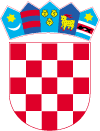 KLASA :551-06/03-01/01URBROJ: 2186/016-01-03Lepoglava, 30.10.2003.Klasa: Urbroj: Oroslavje, . veljača  2016.Temeljem odredbi članka 33. Zakona o udrugama (''Narodne novine'' broj 74/14 I 70/17.), članka 6. Uredbe o kriterijima, mjerilima i postupcima financiranja i ugovaranja programa i projekata od interesa za opće dobro koje provode udruge (''Narodne novine'' broj 26/15), članka 46. Statuta Grada Oroslavja („Službeni glasnik Krapinsko-zagorske županije broj 16/09. i , 13/13 ) i članka 20.. Odluke o utvrđivanju kriterija , postupaka i mjerila z odobravanje financiranja udruga iz proračuna Grada Oroslavja, gradonačelnik grada Oroslavja  objavljujeJ A V N I   P O Z I V  za financiranje programa i projekata  udruga od interesa za opće dobro koje provode udruge na       području  grada Oroslavja u 2018. godiniI. Javni poziv objavljuje se u svrhu dodjele financijskih sredstava za programe i projekte udruga od interesa za opće dobro koje provode udruge koje svojim aktivnostima doprinose ispunjavanju ciljeva i prioriteta definiranih strateškim i planskim dokumentima Grada Oroslavja, a koji se provode na području Grada Oroslavja  u 2018. godini.II. U Proračunu Grada Oroslavja za 2018. godinu (Službeni glasnik Krapinsko-zagorske županije broj: 37./16.) osigurana su financijska sredstva za financiranje projekata / programa udruga iz točke I. ovog javnog poziva, a  koje obavljaju djelatnost od interesa za opće dobro na području Grada Oroslavja. Programi i projekti udruga od općeg  interesa na području Grada Oroslavja za čije se financiranje osiguravaju sredstva u Proračunu Grada Oroslavja za 2018. godinu  jesu oni koji ostvaruju javne potrebe građana i pridonose razvitku i općem napretku Grada Oroslavja, a odnose se na Programske djelatnosti:lokalno program mladih,kultura i umjetnost,poljoprivreda,briga i izobrazba djece i mladih te njihovo aktivno sudjelovanje u društvu,zaštita i promicanje prava osoba s invaliditetom i djece s teškoćama u razvoju, starijih i nemoćnih,promicanje vrijednosti Domovinskog rata,prevencija i borba protiv svih oblika ovisnosti,socijalne usluge i humanitarna djelatnost,zaštita okoliša i prirode i zaštita i očuvanje kulturnih dobara i kajkavske baštine,međunarodna suradnja i III. Prioritetni programi/projekti su oni koji se odnose na provedbu aktivnosti u cilju ostvarivanja javnih potreba građana i pridonose razvitku i općem napretku Grada u prioritetnim područjima navedenim točkom I. ovog Poziva. IV. Prijavitelj projekta ima obvezu namjenskog korištenja sredstava, a Grad ima pravo izvršiti kontrolu namjenskog korištenja sredstava. Najniži iznos koji se može odobriti za projekte iznosi  500,00 kuna, a najviši 90.000,00  kuna. Najniži iznos koji se može odobriti za programe  iznosi 500,00 kuna, a najviši 90.000,00 kuna.(Projektom se smatra skup aktivnosti koje su usmjerene ostvarenju zacrtanih ciljeva čijim će se ostvarenjem odgovoriti na uočeni problem i ukloniti ga, vremenski su ograničeni i imaju definirane troškove i resurse.Programi su kontinuirani procesi koji se u načelu izvode u dužem vremenskom razdoblju kroz niz različitih aktivnosti čiji su struktura i trajanje fleksibilniji. Mogu biti jednogodišnji i višegodišnji.)V. Kriteriji za dodjelu financijskih sredstava su:       1.    dostava pravovremene, cjelovito popunjene i ovjerene te potpune prijave      2.    kvaliteta i sadržaj ponuđenog programa/projekta       3.    kvaliteta dosadašnjeg rada, iskustvo i uspjesi u provođenju programa/projekta       4.     dostupnost programa/projekta korisnicima        5.     neposredna društvena korist za lokalnu zajednicu te doprinos razvoju civilnog društva na području Grada      6.     uključivanje volontera u projektne/programske aktivnosti      7.     financijska održivost programa/projekta       8.     financijska potpora programa/projekta iz drugih izvora       9.     realan odnos troškova i očekivanih rezultata po programu/projektu     10.     organizacijski i ljudski kapaciteti za provođenje programa/projekta     11.     urednost u dostavljanju završnog izvještaja o realizaciji programa/projekta udruge     12.     program/projekt je usklađen s prioritetima iz točke II. i III. ovog Javnog poziva     13.     sudjelovanje u manifestacijama u kojima je Grad (su) organizator.VI. Prihvatljivim prijaviteljem smatra se udruga osnovana sukladno Zakonu o udrugama koja udovoljava sljedećim općim uvjetima: da je upisana u Registar udruga Republike Hrvatske, te aktivno i kontinuirano djeluje na području Grada Oroslavja najmanje jednu (1) godinu, zaključno s danom objave ovog javnog poziva da je upisana u registar neprofitnih organizacija pri Ministarstvu financija RH  da djeluje u prioritetnim područjima navedenim točkom II. ovog Natječajada se djelovanje ne financira temeljem posebnih propisa da je osigurala organizacijske, ljudske i prostorne resurse za provođenje prijavljenog projekta/programa VII. Planiranim sredstvima neće se financirati programi i projekti udruga koje se financiraju po posebnim zakonima, koji se u cijelosti financiraju iz drugih javnih izvora, odnosno na koje se ne primjenjuje Zakon o udrugama te programi i projekti za koje su potrebna velika financijska sredstva.VIII. Programi/projekti za financijske potpore udrugama za 2018. godinu prijavljuju se na sljedeći način:-  obrasci se popunjavaju putem računala te dostavljaju, potpisani od strane osobe ovlaštene za zastupanje i ovjereni pečatom udruge, u papirnatom i elektroničkom obliku-  prijava u papirnatom obliku sadržava obvezne obrasce vlastoručno potpisane od strane osobe ovlaštene za zastupanje i voditelja projekta/programa te ovjerene službenim pečatom organizacije i svu propisanu dokumentaciju - prijava sa propisanim obrascima i prilozima (potpisanim i ovjerenim) u papirnatom obliku šalje se preporučeno poštom, dostavljačem ili osobno u zatvorenoj omotnici na adresu: Grad Oroslavje, Oro trg 1, 49243 Oroslavje, s naznakom „Prijava programa/projekta udruga – NE OTVARAJ“.Obrasci su objavljeni na stranici www.oroslavje.hr.IX. Obvezna dokumentacija za prijavu programa/projekta je: ovjeren i potpisan OBRAZAC OPISA PROGRAMA/PROJEKTA  ovjeren i potpisan  obrazac PRORAČUNA PROGRAMA/PROJEKTA UDRUGE dokaz o registraciji – preslika izvatka iz Registra udruga, ne starijeg od 3 mjeseca od dana raspisivanja ovog Javnog poziva,dokaz o upisu u registar neprofitnih organizacija (RNO), ne starijeg od 3 mjeseca od dana raspisivanja ovog Javnog poziva,potpisana i ovjerena Izjava o partnerstvu, ukoliko organizacija prijavljuje projekt/program u partnerstvupresliku  financijskog izvješća za razdoblje od 01.01. – 31.12.2017. godinepotpisana i ovjerena izjava o programima i projektima udruge financiranim iz javnih izvorapotpisana i ovjerena izjava o nepostojanju dvostrukog financiranjaNeobvezna dodatna dokumentacija za prijavu programa/projekta je:zapisi, publikacije, novinski članci te ostali materijali koji prikazuju rad udruge i u izravnoj su vezi s prijavom projekta/programa.Jedna udruga može prijaviti najviše jedan (1) projekt, odnosno najviše dva (2) programa.Natječajna dokumentacija dostavlja se posebno za svaki prijavljeni projekt/program u zatvorenoj omotnici.X. Rok za podnošenje prijava je zaključno do   19. svibnja  2018. godine.XI. Prijave programa/projekta koje ne udovoljavaju formalnim uvjetima javnog poziva (zakašnjele prijave, prijave koje ne sadrže svu pozivom propisanu dokumentaciju ili prijave podnesene na neki drugi način odnosno suprotno uvjetima iz ovog javnog poziva) neće biti upućena u stručno ocjenjivanje čemu će udruge biti pismeno obaviještene. Utvrđivanje udovoljavaju li dostavljene prijave propisane uvjete Javnog poziva zadatak je povjerenstva za provjeru ispunjavanja propisanih uvjeta javnog poziva. Ocjenu prijava koje su ispunile propisane uvjete javnog poziva izvršit će povjerenstvo za ocjenjivanje prijava.XII. Odluku o dodjeli financijskih sredstava za programe/projekte udruga donijet će gradonačelnik , temeljem  prijedloga povjerenstva za ocjenjivanje prijava. Obavijest o rezultatima bit će objavljena na web stranici Grada Oroslavja, www.oroslavje.hr i na oglasnoj ploči Grada Oroslavja (Oro trg 1) i od dana objave se odluka smatra dostavljenom svim prijaviteljima, te od dana objave teče rok za podnošenje prigovora.XIII. Grad Oroslavje  i udruga kojoj su dodijeljena financijska sredstva na temelju odluke o dodjeli financijskih sredstava za programe/projekte udruga u 2018. godini sklapaju ugovor o financijskoj potpori, najkasnije u roku od 30 dana od dana objave rezultata javnog poziva. XIV. Pisani prigovor na odluke o dodjeli financijskih sredstava za programe/projekte udruga može podnijeti udruga koja je sudjelovala u javnom pozivu u roku 8 radnih dana od dana objave odluke na web stranici Grada Oroslavja  a podnijeti prigovor ne odgađa izvršenje odluke i daljnju provedbu natječajnog postupka.Prigovor se može podnijeti isključivo na natječajni postupak te eventualno bodovanje nekog kriterija s 0 bodova, ukoliko udruga smatra da je u prijavi dostavila dovoljno argumenata za drugačije bodovanje.Prigovor se podnosi gradonačelniku Grada Oroslavja. O prigovoru odlučuje gradonačelnik. Udrugama kojima nisu odobrena financijska sredstva, može se na njihov zahtjev u roku od 8 dana od dana primitka pisane obavijesti o  rezultatima natječaja omogućiti uvid u zbirnu ocjenu njihovog programa ili projekta uz pravo i obvezu Grada da zaštiti tajnost podataka o osobama koje su ocjenjivale program ili projekt. XV.Grad Oroslavje zadržava pravo poništenja natječaja ukoliko za to postoje opravdani razlozi, bez obveze snošenja troškova nastalih podnositeljima programa/projekata. 	 	 	 	 	 	 	GRAD OROSLAVJE